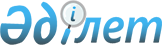 О внесении изменений в постановление Правительства Республики Казахстан от 29 декабря 2000 года N 1950Постановление Правительства Республики Казахстан от 2 августа 2001 года N 1017
     В соответствии с пунктом 4 статьи 24 Закона Республики Казахстан от 1 
апреля 1999 года  
 Z990357_ 
  "О бюджетной системе" Правительство Республики 
Казахстан постановляет:
     1. Внести в постановление Правительства Республики Казахстан от 29 
декабря 2000 года N 1950  
 P001950_ 
  "О реализации Закона Республики 
Казахстан "О республиканском бюджете на 2001 год" (САПП Республики 
Казахстан, 2000 г., N 56, ст. 627) следующие изменения:
     в приложении 1 к указанному постановлению:
     в разделе IV "Расходы": 
     в функциональной группе 2 "Оборона":
     в подфункции 1 "Военные нужды":
     по администратору 208 "Министерство обороны Республики Казахстан":
     в программе 75 "Обеспечение обороноспособности страны":
     по подпрограмме 31 "Содержание воинских частей" цифру "10509182" 
заменить цифрой "10824882";
     по подпрограмме 35 "Обеспечение воинских частей горюче-смазочными 
материалами" цифру "1297700" заменить цифрой "982000".
     2. Настоящее постановление вступает в силу со дня подписания.
     

     Премьер-Министр
  Республики Казахстан     









          (Специалист: Мартина Н.А.)








					© 2012. РГП на ПХВ «Институт законодательства и правовой информации Республики Казахстан» Министерства юстиции Республики Казахстан
				